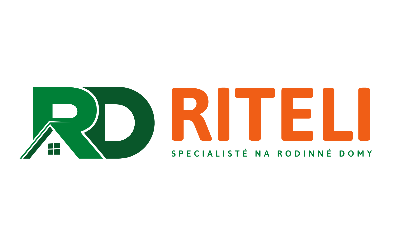 Pronájem pokojů ve Zruči nad Sázavou  – „Na Ostrově“Pronajmeme dlouhodobě pokoje pro páry, seniory za rozumnou cenu:Adresa: Nábřežní 74, Zruč nad SázavouNeváhejte nás kontaktovat na tel.: 732352745UMÍSTĚNÍ POKOJE/BYTUVýše nájemného při obsazení pokoje 2 dospělými osobamiVýše nájemného při obsazení pokoje 1 dospělou osobouPODKROVÍ7000/os/měs.12000/os./měs.PODESTA-MEZIPATRO6500/os./měs.10000/os./měs.SÁL6000/os./měs.9000/os./měs.